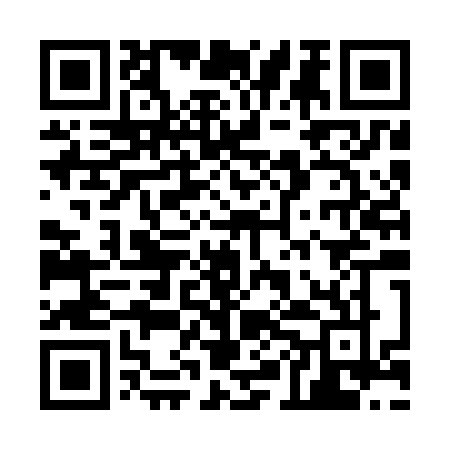 Ramadan times for Salu, EstoniaMon 11 Mar 2024 - Wed 10 Apr 2024High Latitude Method: Angle Based RulePrayer Calculation Method: Muslim World LeagueAsar Calculation Method: HanafiPrayer times provided by https://www.salahtimes.comDateDayFajrSuhurSunriseDhuhrAsrIftarMaghribIsha11Mon4:294:296:4712:304:076:146:148:2312Tue4:264:266:4412:294:096:166:168:2613Wed4:234:236:4112:294:116:186:188:2814Thu4:194:196:3812:294:136:216:218:3115Fri4:164:166:3512:284:156:236:238:3416Sat4:124:126:3212:284:176:256:258:3717Sun4:094:096:2912:284:196:286:288:4018Mon4:054:056:2612:284:216:306:308:4219Tue4:024:026:2312:274:226:336:338:4520Wed3:583:586:2012:274:246:356:358:4821Thu3:553:556:1712:274:266:376:378:5122Fri3:513:516:1412:264:286:406:408:5423Sat3:473:476:1212:264:306:426:428:5724Sun3:433:436:0912:264:326:446:449:0025Mon3:393:396:0612:254:346:476:479:0426Tue3:363:366:0312:254:356:496:499:0727Wed3:323:326:0012:254:376:516:519:1028Thu3:283:285:5712:254:396:546:549:1329Fri3:233:235:5412:244:416:566:569:1730Sat3:193:195:5112:244:426:586:589:2031Sun4:154:156:481:245:448:018:0110:241Mon4:114:116:451:235:468:038:0310:272Tue4:064:066:421:235:488:068:0610:313Wed4:024:026:391:235:498:088:0810:344Thu3:583:586:361:225:518:108:1010:385Fri3:533:536:331:225:538:138:1310:426Sat3:483:486:301:225:558:158:1510:467Sun3:433:436:271:225:568:178:1710:508Mon3:383:386:241:215:588:208:2010:549Tue3:333:336:211:216:008:228:2210:5810Wed3:283:286:191:216:018:248:2411:02